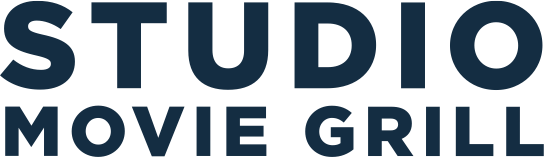 FOR IMMEDIATE RELEASE:STUDIO MOVIE GRILL ANNOUNCESSECOND LOCATION IN CHARLOTTE, NCOPENING IN DECEMBER Charlotte, NC – November 20, 2019 – Studio Movie Grill (SMG),the leading in-theater dining chain announced today the opening of their second Charlotte, North Carolina location.  SMG Prosperity Village will open its doors in December and is located at 5336 Docia Crossing Rd. This new location will house 10 screens, 1,022 electric recliners, surround sound laser projectors and will encompass a total of 52,333 sq ft. The addition of this business venture brings more than 200 new jobs to Charlotte’s hospitality sector and SMG will be looking to hire local team members for all roles, including cooks, dishwashers, servers, runners, bartenders, box office hosts, etc. Its local hiring office can be found at the Hilton Garden Inn Charlotte North, 9315 Statesville Road Charlotte, NC 28269  Hiring hours: 1030 am to 6 pm through December 6th.   SMG’s unique model not only provides a full concept cinema eatery featuring an integrated state-of-the art movie experience, but locations also offer visitors the opportunity to enjoy a comfortable neighborhood restaurant and bar experience. The SMG model has historically proven to be a boon to surrounding retailers as a regional destination, a venue that can provide on-screen advertising 365 days a year, and drive customer traffic to nearby establishments. SMG is a conscious business and its role in the community doesn’t stop with entertainment and dining. All SMG locations participate in nationwide outreach initiatives such as SMG’s legacy Special Needs Screenings and Chefs for Children program.  Proceeds from select menu items support local non-profits that serve special needs children and their families. At the new SMG Prosperity Village location, the menu will feature SMG’s highly popular Sharing Menu with proceeds benefiting Metro School. In June 2018, SMG created a unique loyalty program, SMG AccessTM which, as loyal guests earn rewards, allows them to join SMG in offering movies and meals for underserved community members. To date, this program has offered over 17,000 movies and meals and is aiming for a million!SMG recently opened a new location in Glendale, CA and currently serves seven communities in the California market, as well as those in Texas, Arizona, Florida, Illinois, Georgia, Pennsylvania and Virginia. With the addition of the new Charlotte location, the concept will add 10 new screens to the existing 343 screens SMG currently operates in 10 states nationwide and significantly enhances its position as the leader of the in-theater dining concept.# # #About Studio Movie GrillEstablished in 1998, Studio Movie Grill (SMG) modernized the traditional movie-going experience by combining first-run movies with full-service, in-theater dining. SMG has swiftly grown to 343 screens in 10 states with further expansion planned.  SMG was named to Inc. Magazine’s List of “Fastest Growing Private Companies” four years in a row, placed 12th in Box Office Magazine’s Giants of the Industry in 2018 with key films grossing as high as #4 in North America.  Honoring its commitment to Opening Hearts and Minds, One Story at a Time™, SMG’s legacy programs include Special Needs Screenings, Chefs for Children program and annual Opening Hearts & Minds Award, which strive to help families and acknowledge local heroes. In June 2018, SMG created a unique loyalty program, SMG AccessTM which, as loyal guests earn rewards, allows them to join SMG in offering movies and meals for underserved community members. To date, this program has offered over 17,000 movies and meals and is aiming for a million! For additional information, visit Studio Movie Grill.ALLIED GLOBAL MARKETING CONTACTS: Amy Prenner, SVP National Publicity, Allied Global MarketingEmail: APrenner@AlliedGlobalMarketing.com/ 323-857-7632Marlea Willis, VP National Publicity, Allied Global MarketingEmail: MWillis@AlliedGlobalMarketing.com / 646-965-7475Phillip Nakov, Director National Publicity, Allied Global MarketingEmail: PNakov@AlliedGlobalMarketing.com / 323-330-8870STUDIO MOVIE GRILL MEDIA CONTACTS:Lynne McQuaker, Senior Director Public Relations + OutreachEmail: lmcquaker@studiomoviegrill.com / 469-405-8529 ext 232Justina Walford, Manager Community Relations + PREmail: jwalford@studiomoviegrill.com / 469-405-8529 ext 388